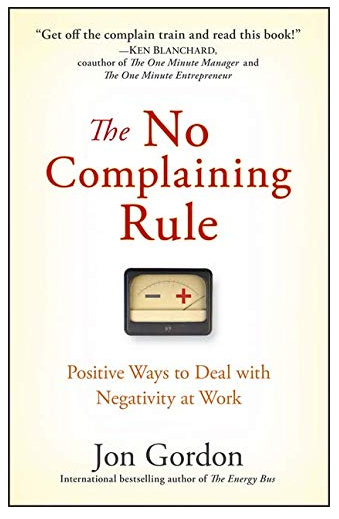 Negativity in the workplace costs businesses billions of dollars and impacts the morale, productivity and health of individuals and teams. "In The No Complaining Rule: Positive Ways to Deal with Negativity at Work, Jon Gordon, a bestselling author, consultant and speaker, shares an enlightening story that demonstrates how you can conquer negativity and inspire others to adopt a positive attitude." Based on one company’s successful No Complaining Rule, the powerful principles and actionable plan are practical and easy-to-follow, making this book an ideal read for managers, team leaders and anyone interested in generating positive energy.